Дата: 07.12.2020Группа: 20-ПСО-1дкНаименование дисциплины: ОбществознаниеТема: Средства массовой информации и массовая культураСредства массовой информации — понятие, объединяющее все каналы доведения информации до широкой общественности (пресса, книжные издательства, агентства печати, радио, телевидение и т.д.). Под ними следует понимать — социальные институты, обеспечивающие сбор, обработку и распространение информации в массовом масштабе.К основным видам СМИ относятся:• радио — акустическое, словесно-звуковое воздействие;• печать — словесное и графическое воздействие;• кино — художественно-образное воздействие;• телевидение — интегрированное акустическое и художественно-творческое воздействие;• компьютерные технологии (Интернет) — оперативное самостоятельно-творческое взаимодействие потребителя с информационными потоками с использованием возможностей словесного, акустического, художественно-творческого и другого воздействия.Сравнительно новой областью исследования для философии является и феномен массовой культуры - культуры, приспособленной к вкусам широких масс людей, технически тиражируемой в виде множества копий и распространяемой с помощью современных коммуникационных технологий - телевидения, радио, интернета.В конце XX в. массовая культура начала играть важную роль в экономике и идеологии. Однако эта роль довольно неоднозначна. С одной стороны, массовая культура позволила охватить широкие слои населения и приобщить их к достижениям культуры, переданным в простых и понятных всем образах, а с другой - она создала мощные механизмы манипуляции общественным мнением и формирования усредненного вкуса.К основным составляющим массовой культуры относятся: средства массовой информации (СМИ), которые делятся на печатные (газеты и журналы) и электронные (радио, телевидение, интернет). Массовая культура первоначально формировалась именно в сфере информационной индустрии - «желтой прессе» XIX - начала XX в. Время показало высокую эффективность СМИ для манипулирования общественным мнением. Как правило, «эксперты» и «специалисты» этой индустрии формируют мнения публики в интересах заказчика, а их прогнозы имеют мало общего с настоящей наукой;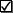 индустрия досуга - кинофильмы, развлекательная литература, эстрадный юмор с максимально упрощенным содержанием, поп-музыка и т.д.; систему формирования массового потребления, центром которой являются реклама и мода. Потребление здесь предстает безостановочным процессом и важнейшей целью существования человека. По словам немецкого психолога Эриха Фромма, в потребительском обществе человека начинают определять не потому, кто он есть, а по тому, что он имеет; тиражируемая мифология – от мифа об «американской мечте», где нищие превращаются в миллионеров, до мифов о «национальной исключительности» и особых добродетелях одного народа по сравнению с другими. Как и во всякой мифологии, интеллект здесь заменяется эмоциями, что привлекает легковерных людей, не склонных к размышлениям.Массовая культура проникает во все области «высокой культуры», смешиваясь с ней. Пока невозможно определить, снизит при этом массовая культура общекультурный уровень или напротив - поднимется сама на более высокий уровень.Контрольные вопросы:Что такое массовая культура?Какие виды СМИ вы знаете?Какое влияние оказывают СМИ на массовую культуру?Преподаватель:                                                                А.С-Э. Тукаев